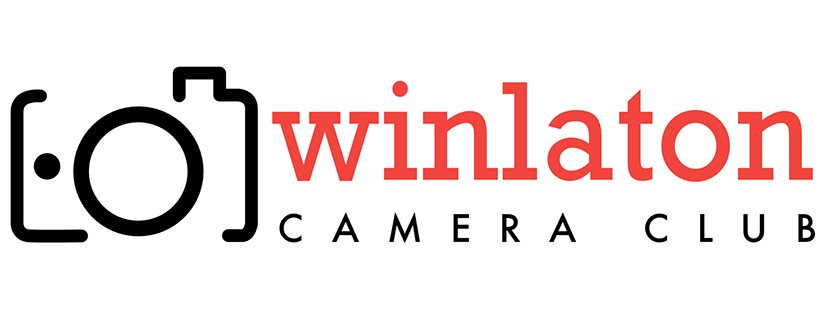 Committee Meeting – Thursday 28 April 2022Attendees: Lesley Hudspith (Vice Chair/PDI Secertary), Mandy Hedley (Programme Secretary). Jacqui Turnbull (Secretary), Dave Bilclough (Treasurer), Richard Swinney (Print Secretary), Vera Singh (Committee Member), Barry Singh (Committee Member)Apologies: Graeme Snowball (Chair), Tracey Ainsley (Social Media Secretary), Shawn Wallwork (Committee Member). ---------------------------------------------------------------------------------------------------------------------WelcomeLesley welcomed everyone to the meeting and confirmed the agenda. Summary of Actions from last meetingDave to issue a reminder to those members going on the club trip who have not yet paid their deposit. ClearedJacqui to book minibus for trip and advise Dave. Dave to pay 50% of minibus hire charge. ClearedJacqui to provide notes to Vera before Tuesday’s event. Not requiredDave to arrange a float for Bill Ward event so that change can be given. ClearedShawn to enquire with a colleague at work about use of a microphone for Tues eve. ClearedShawn to look at the possibility of engraved glassware for presentation night. OngoingJacqui to amend competitions page on website page and add Tracey to committee members’ page. To also look at when we can start re-entering competition entries via website. Ongoing – John has confirmed we can submit entries via websiteItems DiscussedBill Ward EventTrophies for Presentation NightNCPF competition entriesCompetitions AGMAOBBill Ward EventDave ran through expenditure and income from the event. There is a small loss of £24.35 but opinions are that the event was worthwhile. TrophiesAwards evening is 31 May. The last competition, Best of the Best, is on 24 May. Agreed that we order trophies after this Tuesday which is results night for Winlaton Trophy. We can also arrange for the final trophy for Best of the Best afterwards. They are all needed in time for 31 May. It was agreed to award trophies for the years 20/21 and 21/22. However, it was accepted that the Club is unable to award trophies for the 19/20 year due to missing records. AP: Dave to obtain trophies catalogue for the committee to view and select from next week. AP: Lesley to provide Dave with a list of trophies needed. NCPF Competition EntriesWe have informed members of these competitions and invited them to submit entries. It was a late decision, and the rules were complex. The PDI entries for individuals and the club have been submitted and the results are due in mid-May. However, we’ve missed the deadline for this year’s print entries. The committee are proposing to submit the prepared prints for the club entry next year. Members making individual entries can decide whether to re-submit the same printed images or replace them. AP: Richard to communicate decision and issue apology obo the committee to those members who entered prints this year.  Competitions Jacqui suggested using a table for next year to record all competition details, including the results. This is to ensure accurate records in the event of any missed during handovers between competition secretaries. AP: Jacqui to devise table for use.Mandy has suggested that next year we have our PDI competitions as all themed and our Print competitions as all open. It was recognised that members may not always want to print a themed competition. The committee are putting forward this suggestion to members at the AGM.Annual General MeetingThe AGM is due to be held on 10 May which is less than 14 days away. The club constitution works within a 14-day notice period. It was agreed that more time is needed to prepare and send details to members. It was therefore rescheduled for Tuesday 17 May. A proposed change to the constitution was made to bring forward the second payment date of fees from April to January. This will be discussed at the AGM. Behaviours from members that risk damaging the club’s reputation was also discussed with a potential amendment to the constitution. However, there is already provision for this.AP: Jacqui to prepare documents for the AGM. Reports requested from the Treasurer, Chair and Competition Secretaries. The nominations process was also briefly discussed. Members PrintsRichard advised that members still need to collect their prints. He’s not responsible for their storage and worries they may become damaged. Mandy advised that she has a print box that can be handed over to the Print Secretary for the club’s use.                                                  AOBTracey has sent a message to Mick Critchlow as a speaker for programme next year. No response yet but she hopes to see him at the RPS Documentary Group. Dates to note for this season are Oct/Nov for NCPF Club Championships where we select 20 images to represent our club. Also, January as a starting point to get ready for entry in April. Date and Time of next meeting: Date in May to be agreed.